Name of Journal: World Journal of Clinical CasesManuscript NO: 74038Manuscript Type: CASE REPORTBarrett’s esophagus in a patient with bulimia nervosa: A case reportGouda A et al. Barrett’s esophagus and bulimia nervosaAhmed Gouda, Mohamed El-KassasAhmed Gouda, Department of Gastroenterology NMC, Ruwais Hospital, Abu Dhabi 14638, United Arab EmiratesMohamed El-Kassas, Department of Endemic Medicine, Faculty of Medicine, Helwan University, Cairo 11795, EgyptAuthor contributions: Gouda A performed the endoscopic procedure and collected the patient’s data; El-Kassas M wrote the first draft of the manuscript; Both authors reviewed and approved the final version of the manuscript.Corresponding author: Mohamed El-Kassas, MD, Full Professor, Department of Endemic Medicine, Faculty of Medicine, Helwan University, Ain Helwan, Cairo 11795, Egypt. m_elkassas@yahoo.comReceived: December 12, 2021Revised: February 18, 2022Accepted: Published online: AbstractBACKGROUNDBarrett’s esophagus is a known complication of long-standing gastroesophageal reflux disease, and it is a potential risk factor of developing esophageal adenocarcinoma.CASE SUMMARYHere, we present a case of a 47-year-old male patient referred to the gastroenterology clinic for upper endoscopy because he has a long-standing history of heartburn and vomiting after meals. On examination, he had characteristic findings of self-induced vomiting as abrasions and callosities on the dorsum of the right hand and dental erosions. A detailed history revealed that he had 17 years of binge eating with self-induced vomiting. His upper endoscopy showed gastroesophageal reflux grade D with salmon-red mucosal projections, and the biopsy revealed intestinal mucosal metaplasia.CONCLUSIONThis case emphasized the importance of considering upper endoscopy screening for Barrett’s esophagus in patients with eating disorders, especially those with self-induced vomiting, as in bulimia nervosa.Key Words: Barrett’s esophagus; Bulimia nervosa; Gastroesophageal reflux disease; Case reportGouda A, El-Kassas M. Barrett’s esophagus in a patient with bulimia nervosa: A case report. World J Clin Cases 2022; In pressCore Tip: Barrett’s esophagus is a known complication of long-standing gastroesophageal reflux disease. Here, we present a case of a 47-year-old male patient with a long-standing history of heartburn and vomiting after meals. Upper endoscopy showed gastroesophageal reflux grade D with intestinal mucosal metaplasia. This emphasized the importance of considering upper endoscopy screening for Barrett’s esophagus in patients with eating disorders, especially those with self-induced vomiting, as in bulimia nervosa.INTRODUCTIONBarrett’s esophagus is the condition in which metaplastic columnar epithelial cells with gastric and intestinal features replace the stratified squamous epithelium that normally lines the distal esophagus. The condition develops due to chronic gastroesophageal reflux disease (GERD) and is a significant risk factor for adenocarcinoma of the esophagus[1]. Bulimia nervosa is characterized by recurrent episodes of binge eating followed by inappropriate compensatory behavior to prevent weight gain, such as self-induced vomiting, misuse of medications such as laxatives, diuretics, insulin, or thyroid hormone[2].Binge eating disorder represents a real health problem. Low treatment rates highlight the importance of questioning patients about eating problems even when not mentioned in their presenting complaints[3]. The complications that occur with bulimia nervosa can affect many organ systems and depend upon the method and frequency of purging (i.e. self-induced vomiting or misuse of laxatives, diuretics, or enemas)[4]. Gastrointestinal complications of bulimia nervosa can include GERD and Barrett’s esophagus[5].CASE PRESENTATIONChief complaintsWe present a case of a 47-year-old male patient referred for upper endoscopy for having heartburn and vomiting after meals.History of present illnessThe patient denied any history of eating or psychological disorders.History of past illnessUpon intense history taking and after several attempts, the patient reported a 17-year history of having frequent heavy meals and drinking large amounts of carbonated drinks up to 10 cans every day, followed by self-induced vomiting using the index finger of the right hand. This condition confirms the diagnosis of bulimia nervosa. The patient also reported heavy smoking of Shisha.Personal and family historyHis body mass index was maintained throughout this period, with no significant medical history.Physical examinationUpon physical examination, abrasions and callosities were noticed on the dorsum of the right hand (Russell’s sign of self-induced vomiting, Figure 1A), and teeth erosions were observed (Figure 1B).Laboratory examinationsRoutine laboratory investigations were within the accepted ranges.Imaging examinationsUpper endoscopic examination showed incompetent dilated cardia with GERD grade D (Los Angeles classification). The lesions started 25 cm from the incisors. Salmon-red mucosal projections into the esophageal lumen and mucosal islands were observed. Multiple biopsies were taken, which later showed metaplastic columnar epithelium typical for Barrett’s esophagus without dysplasia (Figure 2).FINAL DIAGNOSISThe patient was diagnosed with bulimia nervosa and Barrett’s esophagus.TREATMENTLong-term acid suppression was decided as a treatment for Barrett’s esophagus, in addition to the scheduling of an endoscopic surveillance program.OUTCOME AND FOLLOW-UPPatient was referred for psychiatric consultation.DISCUSSIONGERD symptoms in patients with eating disorders such as bulimia nervosa are usually linked to repeated, self-induced vomiting, but the relationship is still unclear[6]. Acid exposure is not limited to purging patients; binge eating itself, which is commonly associated with various esophageal disorders, could be a risk factor for GERD[7].Repeated acid exposure can be associated with the development of Barrett’s esophagus, whereby the esophageal squamous epithelium is replaced by metaplastic columnar epithelium, being more susceptible to malignancy[8]. Theoretically speaking, prolonged standing self-induced vomiting may be associated with the development of Barrett’s esophagus, but there is no definitive conclusion can be reached due to lack of data[9]. Barrett’s esophagus is associated with a 30-fold increased risk of developing esophageal adenocarcinoma over the general population[10]. Moreover, there are few case reports of patients with bulimia nervosa presenting with worsening epigastric pain and reflux who were finally diagnosed with esophageal adenocarcinoma[11].In our case, there was a history of upper gastrointestinal problems, which was the chief presenting complaint. On the other hand, a more profound history revealed the riddle of the bulimia nervosa diagnosis that was beneath this presenting ailment. The patient had been suffering from bulimia nervosa for 17 years without a diagnosis because of his unwillingness to consult a therapist or because of the stigma possibly associated with the disease in his imagination. The patient had a history of binge eating episodes, including increased calorie intake and compensatory purging to eliminate the extra food intake. This led to the diagnosis of bulimia nervosa induced Barrett’s esophagus in our case, which is a rare occurrence. Many cohort studies reported that patients with Barrett’s esophagus who received maintenance therapy with proton pump inhibitors had a lower probability of developing neoplastic Barrett’s esophagus than those who did not receive maintenance therapy[12]. Diagnosing Barrett’s esophagus in such cases should make a difference, considering the possibility of prescribing long-term proton pump inhibitors.CONCLUSIONA thorough understanding of the risk factors for Barrett’s esophagus is required to combat the rising incidence of this precancerous lesion worldwide. The emerging risk factors for GERD and Barrett’s esophagus must be updated considering the rising incidence of psychological eating disorders in today’s world. Additionally, providers should consider endoscopic evaluation of patients with eating disorders who have persistent symptoms of dyspepsia or vomiting, given the potential risk of esophageal precancerous and cancerous disorders.REFERENCES1 Que J, Garman KS, Souza RF, Spechler SJ. Pathogenesis and Cells of Origin of Barrett's Esophagus. Gastroenterology 2019; 157: 349-364.e1 [PMID: 31082367 DOI: 10.1053/j.gastro.2019.03.072]2 Torjesen I. Diabulimia: the world's most dangerous eating disorder. BMJ 2019; 364: l982 [PMID: 30824423 DOI: 10.1136/bmj.l982]3 Kessler RC, Berglund PA, Chiu WT, Deitz AC, Hudson JI, Shahly V, Aguilar-Gaxiola S, Alonso J, Angermeyer MC, Benjet C, Bruffaerts R, de Girolamo G, de Graaf R, Maria Haro J, Kovess-Masfety V, O'Neill S, Posada-Villa J, Sasu C, Scott K, Viana MC, Xavier M. The prevalence and correlates of binge eating disorder in the World Health Organization World Mental Health Surveys. Biol Psychiatry 2013; 73: 904-914 [PMID: 23290497 DOI: 10.1016/j.biopsych.2012.11.020]4 Forney KJ, Buchman-Schmitt JM, Keel PK, Frank GK. The medical complications associated with purging. Int J Eat Disord 2016; 49: 249-259 [PMID: 26876429 DOI: 10.1002/eat.22504]5 Brown CA, Mehler PS. Medical complications of self-induced vomiting. Eat Disord 2013; 21: 287-294 [PMID: 23767670 DOI: 10.1080/10640266.2013.797317]6 Denholm M, Jankowski J. Gastroesophageal reflux disease and bulimia nervosa--a review of the literature. Dis Esophagus 2011; 24: 79-85 [PMID: 20659142 DOI: 10.1111/j.1442-2050.2010.01096.x]7 Peat CM, Huang L, Thornton LM, Von Holle AF, Trace SE, Lichtenstein P, Pedersen NL, Overby DW, Bulik CM. Binge eating, body mass index, and gastrointestinal symptoms. J Psychosom Res 2013; 75: 456-461 [PMID: 24182635 DOI: 10.1016/j.jpsychores.2013.08.009]8 Lin JA, Woods ER, Bern EM. Common and Emergent Oral and Gastrointestinal Manifestations of Eating Disorders. Gastroenterol Hepatol (N Y) 2021; 17: 157-167 [PMID: 34035776]9 Pacciardi B, Cargioli C, Mauri M. Barrett's esophagus in anorexia nervosa: a case report. Int J Eat Disord 2015; 48: 147-150 [PMID: 24753136 DOI: 10.1002/eat.22288]10 Van der Veen AH, Dees J, Blankensteijn JD, Van Blankenstein M. Adenocarcinoma in Barrett's oesophagus: an overrated risk. Gut 1989; 30: 14-18 [PMID: 2920919 DOI: 10.1136/gut.30.1.14]11 Shinohara ET, Swisher-McClure S, Husson M, Sun W, Metz JM. Esophageal cancer in a young woman with bulimia nervosa: a case report. J Med Case Rep 2007; 1: 160 [PMID: 18047676 DOI: 10.1186/1752-1947-1-160]12 Marabotto E, Pellegatta G, Sheijani AD, Ziola S, Zentilin P, De Marzo MG, Giannini EG, Ghisa M, Barberio B, Scarpa M, Angriman I, Fassan M, Savarino V, Savarino E. Prevention Strategies for Esophageal Cancer-An Expert Review. Cancers (Basel) 2021; 13 [PMID: 34062788 DOI: 10.3390/cancers13092183]FootnotesInformed consent statement: All procedures performed in this study were in accordance with the ethical standards of the institutional and/or national research committee and with the 1964 Helsinki declaration and its later amendments or comparable ethical standards. An informed consent was obtained from the participant included in the study.Conflict-of-interest statement: Nothing related to this work.CARE Checklist (2016) statement: The authors have read the CARE Checklist (2016), and the manuscript was prepared and revised according to the CARE Checklist (2016).Open-Access: This article is an open-access article that was selected by an in-house editor and fully peer-reviewed by external reviewers. It is distributed in accordance with the Creative Commons Attribution NonCommercial (CC BY-NC 4.0) license, which permits others to distribute, remix, adapt, build upon this work non-commercially, and license their derivative works on different terms, provided the original work is properly cited and the use is non-commercial. See: https://creativecommons.org/Licenses/by-nc/4.0/Provenance and peer review: Unsolicited article; Externally peer reviewed.Peer-review model: Single blindPeer-review started: December 12, 2021First decision: February 8, 2022Article in press: Specialty type: Medicine, research and experimentalCountry/Territory of origin: EgyptPeer-review report’s scientific quality classificationGrade A (Excellent): 0Grade B (Very good): BGrade C (Good): 0Grade D (Fair): DGrade E (Poor): 0P-Reviewer: Nagahara H, Japan; Sato Y, Japan S-Editor: Fan JR L-Editor: Filipodia P-Editor: Fan JRFigure Legends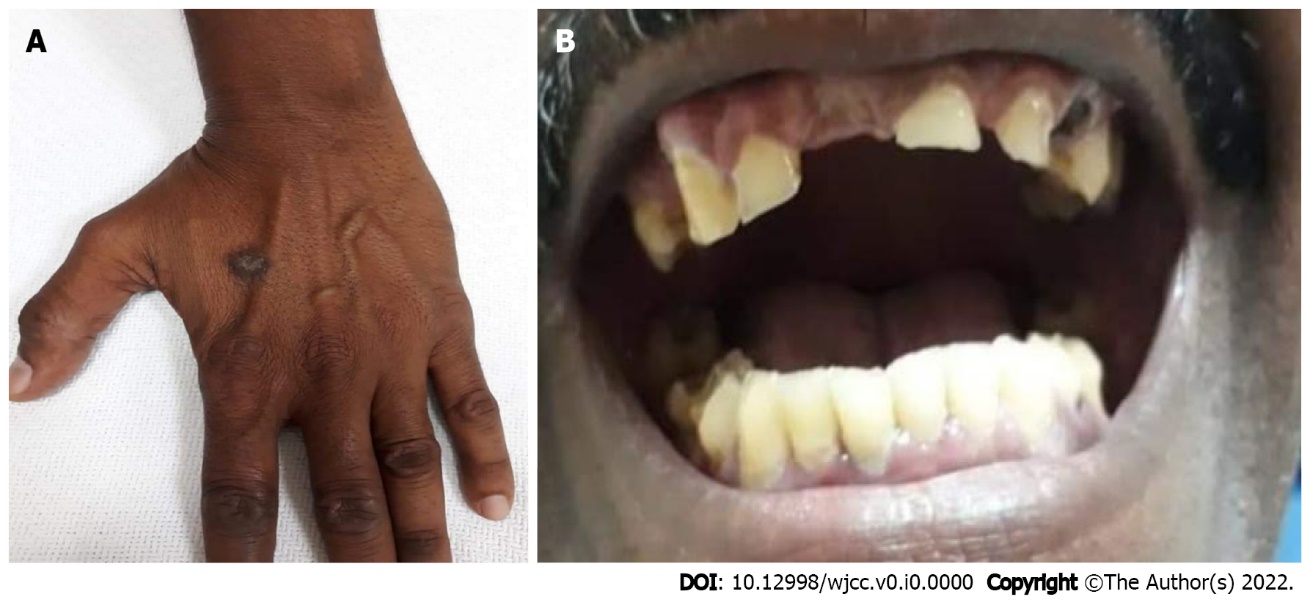 Figure 1 Physical examination. A: Abrasions and callosities on the dorsum of the right hand (Russell’s sign of self-induced vomiting); B: Significant teeth erosions arising from repeated vomiting.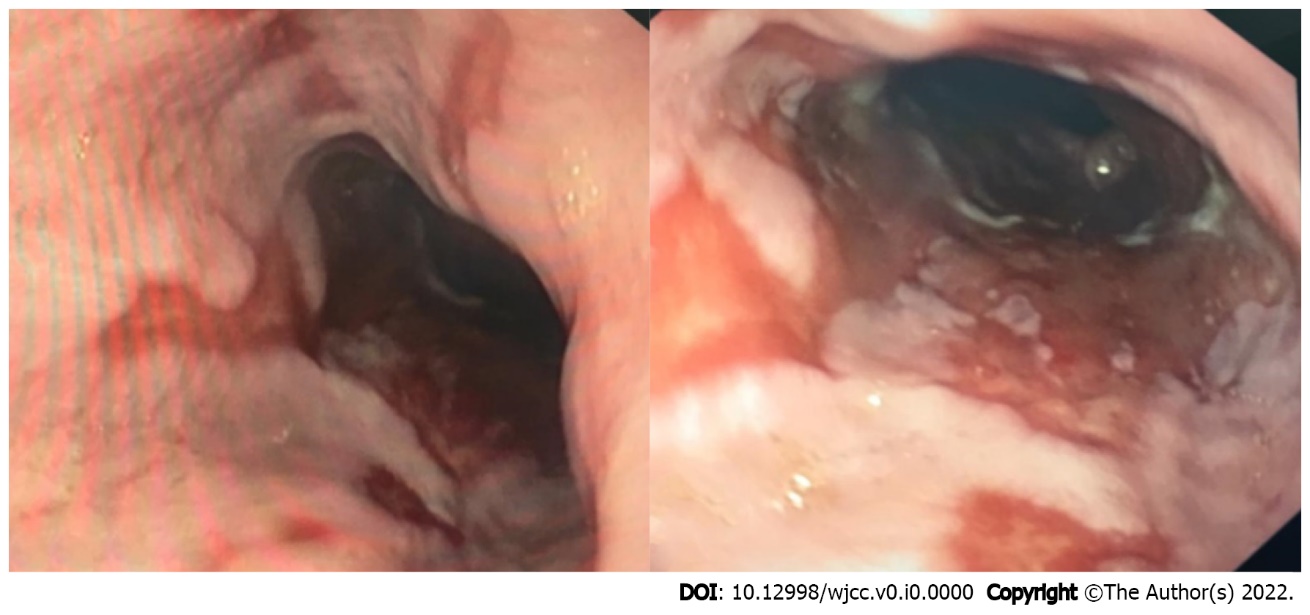 Figure 2 Lower esophagus showing tongue like projections of Barrett’s esophagus. 